Behandelovereenkomst Dit formulier dient door de cliënt en de therapeut ondertekend te worden.
Een exemplaar van de behandelovereenkomst wordt door de therapeut in het dossier van de cliënt bewaard.Zorgaanbieder				CliëntNaam: Anita van Raak			Naam: _ _ _ _ _ _ _ _ _ _ _ _ _ _ _ _ _ _ _ _ _ _ Adres: Groesbeekseweg 227A                    Adres:  _ _ _ _ _ _ _ _ _ _ _ _ _ _ _ _ _ _ _ _ _ _Vestigingsplaats: 6523 NW Nijmegen          Plaats: _ _ _ _ _ _ _ _ _ _ _ _ _ _ _ _ _ _ _ _ _ _                                                     Geboortedatum: _ _ _ _ _ _ _ _ _ _ _ _ _ _ _ _ _ 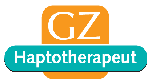                                                                       BSN (Burger Service Nummer): _ _ _ _ _ _ _ _ _De cliënt is op de hoogte van het tarief voor de behandeling en de betalingsvoorwaarden.De cliënt is geïnformeerd over de behandelwijze en is hiermee akkoord.De cliënt en de therapeut hebben overeenstemming over het doel van de behandeling en de cliënt is hiermee akkoord.De  cliënt geeft toestemming voor de behandeling.De cliënt is op de hoogte van de beroepscode waar de therapeut aan is gehouden.De cliënt is op de hoogte van de klachtenprocedure.De therapeut is aanspreekbaar op de behandelwijze en het gevoerde beleid.Informatie aan derden wordt uitsluitend verstrekt met uw schriftelijke toestemming. Als u mij verzoekt om bijvoorbeeld contact te hebben met uw huisarts, specialist, bedrijfsarts of andere behandelaar dan zal ik u vragen hier een formulier voor te tekenen. Dit formulier wordt bewaard in het papieren dossier.Op mijn website kunt u het privacybeleid van Haptotherapie Nijmegen inzien.Ja/Nee: Wanneer de cliënt specifiek verwezen is naar mij/de zorgaanbieder door een (huis)arts of behandelend specialist gaat de cliënt ermee akkoord dat achteraf verslag wordt gedaan aan die (huis)arts of behandelend specialist. Naam en adres (huis)arts/behandelend specialist:  _ _ _ _ _ _ _ _ _ _ _ _ _ _ _ _ _ _ _ _ _ _ _ _ _ _ _ _ _ _ _ _ _ _ _ _ _ _ _ _ _ _ _ _ _ _ _ _ _ datum:	_ _ _ _ _ _ _ _ _ _ 			   plaats: _ _ _ _ _ _ _ _ _ _ _ _ _ _ _ _ _ _ _ _ _  Handtekening behandelaar			   Handtekening cliënt_ _ _ _ _ _ _ _ _ _ _ _ _ _ _ _ _ _ _ _ _ _        _ _ _ _ _ _ _ _ _ _ _ _ _ _ _ _ _ _ _ _ _ _ _ _ _